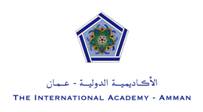 International Academy Amman Curriculum Overview Kindergarten 2 2015/2016Early Years Foundation Stage Curriculum OverviewEarly Years Foundation Stage Curriculum OverviewEarly Years Foundation Stage Curriculum OverviewEarly Years Foundation Stage Curriculum OverviewEarly Years Foundation Stage Curriculum OverviewEarly Years Foundation Stage Curriculum OverviewEarly Years Foundation Stage Curriculum OverviewEarly Years Foundation Stage Curriculum OverviewEarly Years Foundation Stage Curriculum OverviewCharacteristics of Effective LearningCharacteristics of Effective LearningCharacteristics of Effective LearningCharacteristics of Effective LearningCharacteristics of Effective LearningCharacteristics of Effective LearningCharacteristics of Effective LearningCharacteristics of Effective LearningCharacteristics of Effective LearningActive learning – motivationBeing involved and concentratingKeeping tryingEnjoying achieving what they set out to doActive learning – motivationBeing involved and concentratingKeeping tryingEnjoying achieving what they set out to doActive learning – motivationBeing involved and concentratingKeeping tryingEnjoying achieving what they set out to doActive learning – motivationBeing involved and concentratingKeeping tryingEnjoying achieving what they set out to doActive learning – motivationBeing involved and concentratingKeeping tryingEnjoying achieving what they set out to doActive learning – motivationBeing involved and concentratingKeeping tryingEnjoying achieving what they set out to doCreating and thinking critically – thinkingHaving their own ideasMaking linksChoosing ways to do thingsCreating and thinking critically – thinkingHaving their own ideasMaking linksChoosing ways to do thingsCreating and thinking critically – thinkingHaving their own ideasMaking linksChoosing ways to do thingsPrime areas of LearningPrime areas of LearningPrime areas of LearningPrime areas of LearningSpecific areas of LearningSpecific areas of LearningSpecific areas of LearningSpecific areas of LearningSpecific areas of LearningIntegrated curriculum – Jolly Phonics/Oral Language focusIntegrated curriculum – Jolly Phonics/Oral Language focusIntegrated curriculum – Jolly Phonics/Oral Language focusIntegrated curriculum – Jolly Phonics/Oral Language focusIntegrated curriculum – Jolly Phonics/Oral Language focusIntegrated curriculum – Jolly Phonics/Oral Language focusIntegrated curriculum – Jolly Phonics/Oral Language focusIntegrated curriculum – Jolly Phonics/Oral Language focusIntegrated curriculum – Jolly Phonics/Oral Language focusPersonal, Social, Emotional developmentPhysical DevelopmentCommunication and LanguageCommunication and LanguageLiteracyMathematicsMathematicsUnderstanding the worldExpressive Art and DesignNow we are 6IPC TopicNow we are 6IPC TopicNow we are 6 – Nonsense poems and rhymesNow we are 6 – Nonsense poems and rhymesNow we are 6 – Nonsense poems and rhymesNumber 1-20Number 1-20Now we are 6IPC TopicNow we are 6IPC Topic• Initiates conversations, attends to and takes account of what others say.• Explains own knowledge and understanding, and asksappropriate questions of others.• Takes steps to resolve conflicts with other children, e.g. finding a compromise.• Experiments with different ways of moving.• Jumps off an object and lands appropriately.• Negotiates space successfully when playing racing and chasing games with other children, adjusting speed or changing direction to avoid obstacles.• Maintains attention, concentrates and sits quietly during appropriate activity.• Two-channelled attention – can listen and do for short span.• Responds to instructions involving a two-part sequence.Understands humour, e.g. nonsense rhymes, jokes.• Maintains attention, concentrates and sits quietly during appropriate activity.• Two-channelled attention – can listen and do for short span.• Responds to instructions involving a two-part sequence.Understands humour, e.g. nonsense rhymes, jokes.• Continues a rhyming string.• Hears and says the initial sound in words.• Can segment the sounds in simple words and blend themtogether and knows which letters represent some of them.• Links sounds to letters, naming and sounding the letters of the alphabet.• Begins to read words and simple sentences.• Uses vocabulary and • Recognise some numerals of personal significance.• Recognises numerals 1 to 5.• Counts up to three or four objects by saying one numbername for each item.• Counts actions or objects which cannot be moved.• Counts objects to 10, and beginning to count beyond 10.• Recognise some numerals of personal significance.• Recognises numerals 1 to 5.• Counts up to three or four objects by saying one numbername for each item.• Counts actions or objects which cannot be moved.• Counts objects to 10, and beginning to count beyond 10.• Looks closely at similarities, differences, patterns and change.• Begins to build a repertoire of songs and dances.• Explores the different sounds of instruments.• Explores what happens when they mix colours.• Experiments to create different textures.• Understands that different media can be combined to createnew effects.• Manipulates materials to achieve a planned effect.Eid Al-AdhaEid Al-AdhaEid Al-AdhaEid Al-AdhaEid Al-AdhaEid Al-AdhaEid Al-AdhaEid Al-AdhaEid Al-AdhaJobs – Things people doIPC topicJobs – Things people doIPC topicFiction and non-fiction Fiction and non-fiction Fiction and non-fiction MeasurementMeasurementJobs – Things people doIPC topicJobs – Things people doIPC topic• Confident to speak to others about own needs, wants, interests and opinions.• Can describe self in positive terms and talk about abilities.• Travels with confidence and skill around, under, over and through balancing andclimbing equipment.• Shows increasing control over an object in pushing, patting, throwing, catching orkicking it.• Uses simple tools to effect changes to materials.• Handles tools, objects, construction and malleable materials safely and withincreasing control.forms of speech that are increasingly influenced by their experiences of books.• Enjoys an increasing range of books.• Knows that information can be retrieved from books and computers.• Selects the correct numeral to represent 1 to 5, then 1 to 10objects.• Counts an irregular arrangement of up to ten objects.• Estimates how many objects they can see and checks bycounting them.• Uses the language of ‘more’ and ‘fewer’ to compare two setsof objects.• Finds the total number of items in two groups by counting allof them.• Counts out up to six objects from a larger group.• Selects the correct numeral to represent 1 to 5, then 1 to 10objects.• Counts an irregular arrangement of up to ten objects.• Estimates how many objects they can see and checks bycounting them.• Uses the language of ‘more’ and ‘fewer’ to compare two setsof objects.• Finds the total number of items in two groups by counting allof them.• Counts out up to six objects from a larger group.• Constructs with a purpose in mind, using a variety ofresources.• Uses simple tools and techniques competently andappropriately.• Selects appropriate resources and adapts work wherenecessary.• Selects tools and techniques needed to shape, assemble andjoin materials they are using.• Create simple representations of events, people and objects.• Initiates new combinations of movement and gesture in orderto express and respond to feelings, ideas and experiences.Christmas breakChristmas breakChristmas breakChristmas breakChristmas breakChristmas breakChristmas breakChristmas breakChristmas breakSeeing the LightIPC TopicSeeing the LightIPC TopicStory telling – Fairy talesStory telling – Fairy talesStory telling – Fairy talesAdditionShape, space and symmetryAdditionShape, space and symmetrySeeing the LightIPC TopicSeeing the LightIPC Topic• Understands that own actions affect other people, for example, becomes upset or tries to comfort another child when they realise they have upset them.• Aware of the boundaries set, and of behavioural expectationsin the setting.• Beginning to be able to negotiate and solve problems withoutaggression, e.g. when someone has taken their toy.• Shows a preference for a dominant hand.• Begins to use anticlockwise movement and retrace vertical lines.• Begins to form recognisable letters.• Uses a pencil and holds it effectively to form recognisable letters, most of whichare correctly formed.• Eats a healthy range of foodstuffs and understands need forvariety in food.• Usually dry and clean during the day.• Shows some understanding that good practices with regardto exercise, eating, sleeping and hygiene can contribute togood health.• Shows understanding of the need for safety when tacklingnew challenges, and considers and manages some risks.• Shows understanding of how to transport and store equipment safely.• Practices some appropriate safety measures without directsupervision.• Able to follow a story without pictures or props.• Listens and responds to ideas expressed by others in conversation or discussion.• Able to follow a story without pictures or props.• Listens and responds to ideas expressed by others in conversation or discussion.• Gives meaning to marks they make as they draw, write and paint.• Begins to break the flow of speech into words.• Continues a rhyming string.• Hears and says the initial sound in words.• Can segment the sounds in simple words and blend them together.• Links sounds to letters, naming and sounding the letters of the alphabet.• Uses some clearly identifiable letters to communicate meaning, representing some sounds correctly and insequence.• Writes own name and other things such as labels,captions.• Attempts to write short sentences in meaningful contexts.• Says the number that is one more than a given number.• Finds one more or one less from a group of up to five objects,then ten objects.• In practical activities and discussion, beginning to use thevocabulary involved in adding and subtracting.• Records, using marks that they can interpret and explain.• Begins to identify own mathematical problems based on owninterests and fascinations.• Beginning to use mathematical names for ‘solid’ 3D shapesand ‘flat’ 2D shapes, and mathematical terms to describeshapes.• Selects a particular named shape.• Can describe their relative position such as ‘behind’ or‘next to’.• Orders two or three items by length or height.• Orders two items by weight or capacity.• Uses familiar objects and common shapes to create andrecreate patterns and build models.• Uses everyday language related to time.• Beginning to use everyday language related to money.• Orders and sequences familiar events.• Measures short periods of time in simple ways.• Says the number that is one more than a given number.• Finds one more or one less from a group of up to five objects,then ten objects.• In practical activities and discussion, beginning to use thevocabulary involved in adding and subtracting.• Records, using marks that they can interpret and explain.• Begins to identify own mathematical problems based on owninterests and fascinations.• Beginning to use mathematical names for ‘solid’ 3D shapesand ‘flat’ 2D shapes, and mathematical terms to describeshapes.• Selects a particular named shape.• Can describe their relative position such as ‘behind’ or‘next to’.• Orders two or three items by length or height.• Orders two items by weight or capacity.• Uses familiar objects and common shapes to create andrecreate patterns and build models.• Uses everyday language related to time.• Beginning to use everyday language related to money.• Orders and sequences familiar events.• Measures short periods of time in simple ways.• Completes a simple program on a computer.• Uses ICT hardware to interact with age-appropriate computersoftware.• Chooses particular colours to use for a purpose.• Introduces a storyline or narrative into their play.• Plays alongside other children who are engaged in the sametheme.• Plays cooperatively as part of a group to develop and act outa narrative.Semester 2Semester 2Semester 2Semester 2Semester 2Semester 2Semester 2Semester 2Semester 2Seeing the LightIPC TopicSeeing the LightIPC TopicStory telling – Fairy tales continuedStory telling – Fairy tales continuedStory telling – Fairy tales continuedShape and positionShape and positionSeeing the LightIPC TopicSeeing the LightIPC TopicEarly Learning GoalChildren play co-operatively, taking turns with others. They take account of one another’s ideas about how to organise their activity. They show sensitivity to others’ needs and feelings, and form positive relationships with adults and other children.Early Learning GoalChildren talk about how they and others show feelings, talk about their own and others’ behaviour, and its consequences, and know that some behaviour is unacceptable. They work as part of a group or class, and understand and follow the rules. They adjust theirbehaviour to different situations, and take changes of routine in their stride.Early Learning GoalChildren show good control and co-ordination in large and small movements.They move confidently in a range of ways, safely negotiating space. They handle equipment and tools effectively, including pencils for writing.Early Learning GoalChildren listen attentively in a range of situations. They listen to stories, accurately anticipating key events and respond to what they hear with relevant comments, questions or actions. They give their attention to what others say and respond appropriately, while engaged in another activity.Early Learning GoalChildren listen attentively in a range of situations. They listen to stories, accurately anticipating key events and respond to what they hear with relevant comments, questions or actions. They give their attention to what others say and respond appropriately, while engaged in another activity.Early Learning GoalChildren read and understand simple sentences. Theyuse phonic knowledge to decode regular words and read them aloud accurately. They also read some common irregular words. They demonstrate understanding whentalking with others about what they have read.Early Learning GoalChildren count reliably with numbers from one to 20, place them in order and say which number is one moreor one less than a given number. Using quantities and objects, they add and subtract two single-digit numbers and count on or back to find the answer. They solve problems, including doubling, halving and sharing.Early Learning GoalChildren count reliably with numbers from one to 20, place them in order and say which number is one moreor one less than a given number. Using quantities and objects, they add and subtract two single-digit numbers and count on or back to find the answer. They solve problems, including doubling, halving and sharing.Early Learning GoalChildren talk about past and present events in their own lives and in the lives of family members. They know that other children don’t always enjoy the same things, and are sensitive to this. They know about similarities anddifferences between themselves and others, and among families, communities and traditions.Early Learning GoalChildren know about similarities and differences in relation to places, objects, materials and living things.They talk about the features of their own immediate environment and how environments might vary from one another. They make observations of animals and plants and explain why some things occur, and talk about changes.Early Learning GoalChildren sing songs, make music and dance, and experiment with ways of changing them. They safely use and explore a variety of materials, tools and techniques, experimenting with colour, design, texture, form and function.Winter breakWinter breakWinter breakWinter breakWinter breakWinter breakWinter breakFrom A-BIPC TopicFrom A-BIPC TopicInstructions – ‘How to make…..’Instructions – ‘How to make…..’Measurement/MoneyFrom A-BIPC TopicFrom A-BIPC TopicEarly Learning GoalChildren are confident to try new activities, and say why they like some activities more than others. They areconfident to speak in a familiar group, will talk about their ideas, and will choose the resources they need fortheir chosen activities. They say when they do or don’t need help.Early Learning GoalChildren know the importance for good health of physical exercise, and a healthy diet, and talk about ways to keep healthy and safe. They manage their own basic hygieneand personal needs successfully, including dressing and going to the toilet independently.Early Learning GoalChildren follow instructions involving several ideas or actions. They answer ‘how’ and ‘why’ questions about their experiences and in response to stories or events.Early Learning GoalChildren use their phonic knowledge to write words in ways which match their spoken sounds. They also write some irregular common words. They write simple sentences which can be read by themselves and others. Some words are spelt correctly and others are phonetically plausible.Early Learning GoalChildren use everyday language to talk about size, weight, capacity, position, distance, time and money to compare quantities and objects and to solve problems.They recognise, create and describe patterns. They explore characteristics of everyday objects and shapes and use mathematical language to describe them.Early Learning GoalChildren recognise that a range of technology is used in places such as homes and schools. They select and usetechnology for particular purposes.Early Learning GoalChildren use what they have learnt about media and materials in original ways, thinking about uses and purposes. They represent their own ideas, thoughts and feelings through design and technology, art, music, dance, role play and stories.Easter Break Easter Break Easter Break Easter Break Easter Break Easter Break Easter Break Sensational! IPC topicSensational! IPC topicNon-fiction – captions and labelsNon-fiction – captions and labelsMeasurement/TimeEnd of year reviewSensational! IPC topicSensational! IPC topicEarly Learning Goal +Children play group games with rules. They understand someone else’s point of view can be different from theirs. They resolve minor disagreements through listening to each other to come up with a fair solution. They understand what bullying is and that it is unacceptable behaviour.Children are confident to speak to a class group. They can talk about the things they enjoy, and are good at, and about the things they don’t find easy. They are resourceful in finding support when they need help or information. They can talk about the plans they have made to carry out activities and what they might change if they were to repeat them.Children know some ways to manage their feelings and are beginning to use these to maintain control. They can listen to each other’s suggestions and plan how to achieve an outcome without adult help. They know when and how to stand up for themselves appropriately. They can stop and think before acting and they can wait for things they want.Early Learning Goal +Children can hop confidently and skip in time to music. They hold paper in position and use their preferred hand for writing, using a correct pencil grip. They are beginning to be able to write on lines and control letter size.Children know about and can make healthy choices in relation to healthy eating and exercise. They can dress and undress independently, successfully managing fastening buttons or laces.Early Learning Goal +After listening to stories children can express views about events or characters in the story and answer questions about why things happened. They can carry out instructions which contain several parts in a sequence.Children show some awareness of the listener by making changes to language and non-verbal features. They recount experiences and imagine possibilities, often connecting ideas. They use a range of vocabulary in imaginative ways to add information, express ideas or to explain or justify actions or events.Early Learning Goal +Children can read phonically regular words of more than one syllable as well as many irregular but high frequency words. They use phonic, semantic and syntactic knowledge to understand unfamiliar vocabulary. They can describe the main events in the simple stories they have read.Children can spell phonically regular words of more than one syllable as well as many irregular but high frequency words. They use key features of narrative in their own writing.Early Learning Goal +Children estimate, measure, weigh and compare and order objects and talk about properties, position and time.Children estimate a number of objects and check quantities by counting up to 30.They solve practical problems that involve combining groups of 2,5,or 10, or sharing into equal groups.Early Learning Goal +Children know some reasons why people’s lives were different in the past. They know that other children have different likes and dislikes and that they may be good at different things. They understand that different people have different beliefs, attitudes, customs and traditions and why it is important to treat them with respect.Children know that the environment and living things are influenced by human activity. They can describe some actions which people in their own community do that help to maintain the area they live in. They know the properties of some materials and can suggest some of the purposes they are used for. They are familiar with basic scientific concepts such as floating, sinking, experimentation.Children find out about and use a range of everyday technology. They select appropriate applications that support an identified need – for example in deciding how best to make a record of a special event in their lives, such as a journey on a steam train.Early Learning Goal +Children develop their own ideas through selecting and using materials and working on processes that interest them. Through their explorations they find out and make decisions about how media and materials can be combined and changed.Children talk about the ideas and processes which have led them to make music, designs, images or products. They can talk about features of their own and others work, recognising the differences between them and the strengths of others.